SUPPLEMENTARY DATA Short-chain Alcohols Upregulate GILZ Gene Expression and Attenuate LPS-induced Septic Immune Response Hang Pong Ng, Scott Jennings, Steve Nelson, Guoshun Wang Gating strategy to evaluate GILZ expression levels 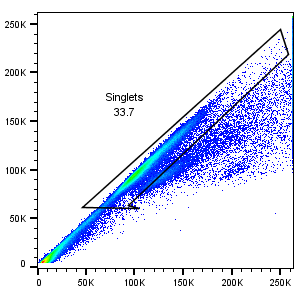 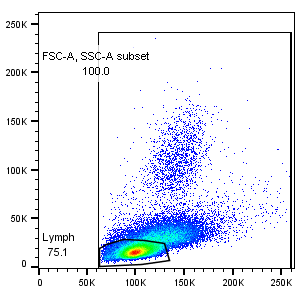 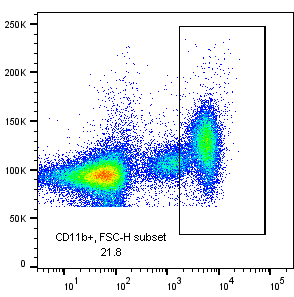 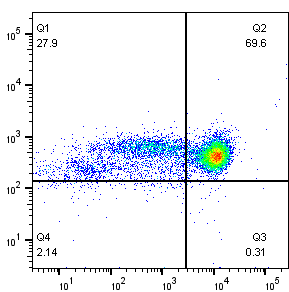 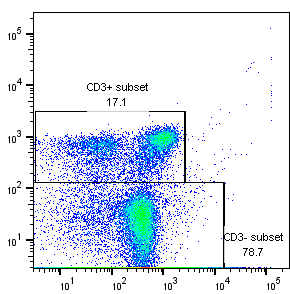 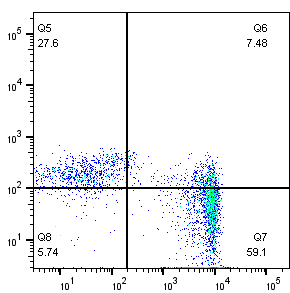 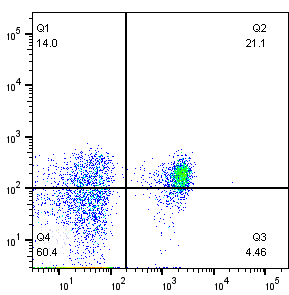 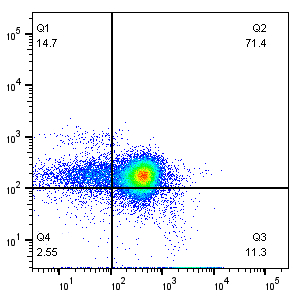 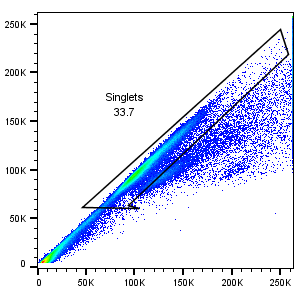 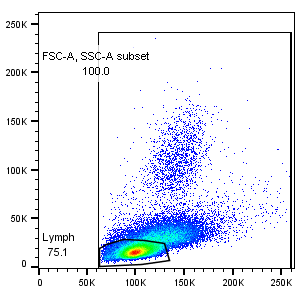 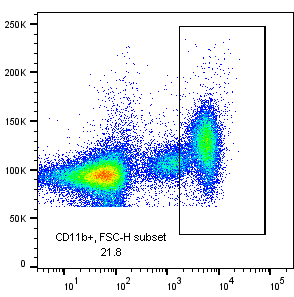 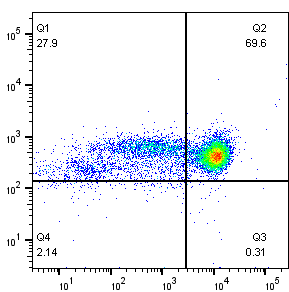 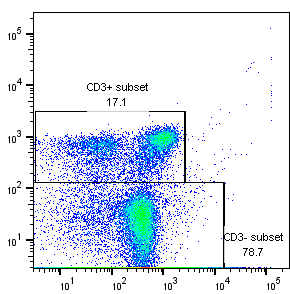 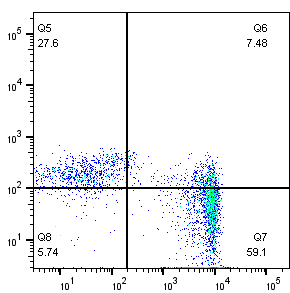 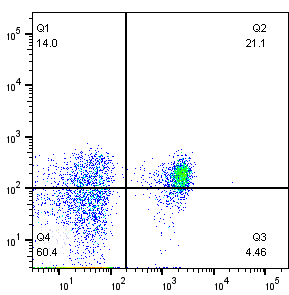 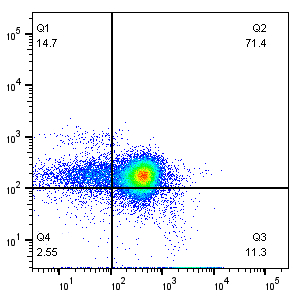 Fig. S1. Gating Strategy to Evaluate GILZ Expression. Nucleated cells from peripheral blood were blocked with TruStain FcTMXPLUS (2.5 µg/ml; BioLegend), and subjected to immunostaining with the following antibodies: CD11b-FITC (5 µg/ml; Invitrogen), Ly6G-APC (4 µg/ml; BD Pharmingen), CD3e-Alexa 700 (10 µg/ml; BD Pharmingen), CD8-Pacific Blue (5 µg/ml; BioLegend), CD4-PE-Cy5 (10 µg/ml; BD Pharmingen), and CD19-PerCP Cy5.5 (10 µg/ml; BD Pharmingen), Next, the cells were permeabilized and fixed using BD Cytofix/Cytoperm™ Fixation/Permeabilization Kit. Then, the cells were intracellularly stained with GILZ-PE antibody (5 µg/ml; Invitrogen), followed by flow cytometry analysis. Gating strategy to evaluate phospho-IκB levels 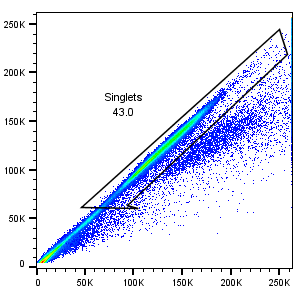 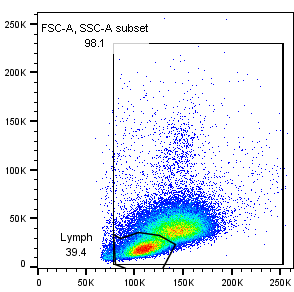 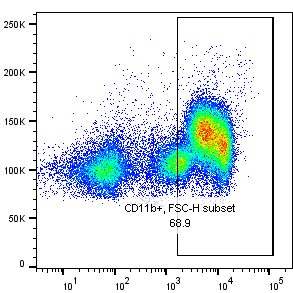 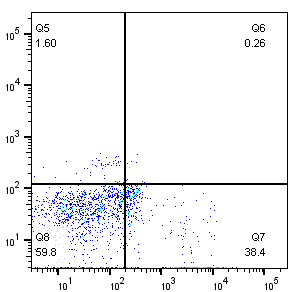 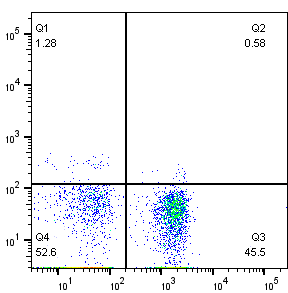 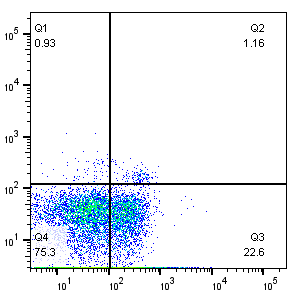 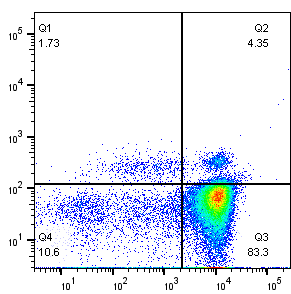 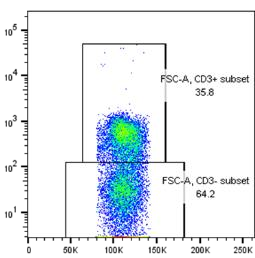 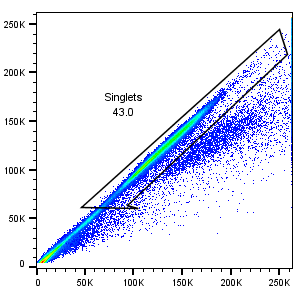 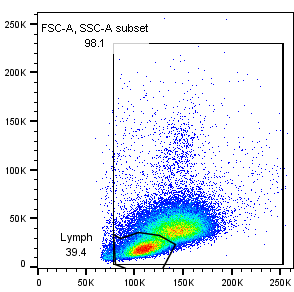 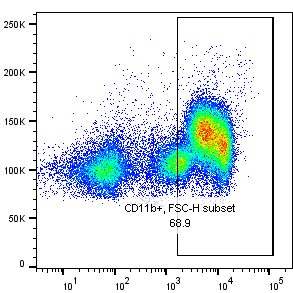 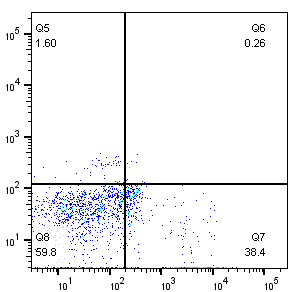 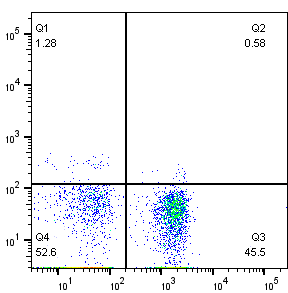 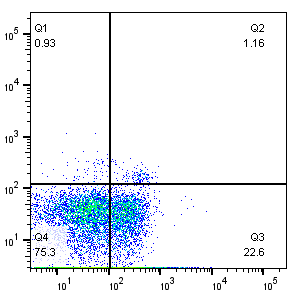 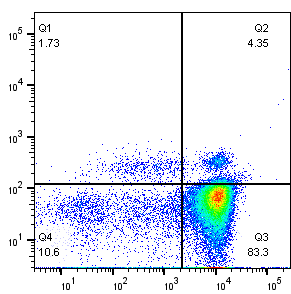 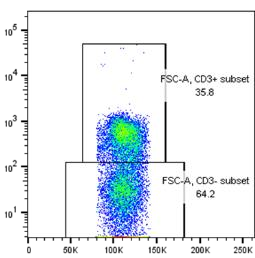 Fig. S2. Gating Strategy to Evaluate Phosphor-IκB Levels. Nucleated cells from peripheral blood were blocked with TruStain FcTMXPLUS (2.5 µg/ml; BioLegend), and subjected to immunostaining with the following antibodies against surface markers: CD11b-FITC (5 µg/ml; Invitrogen), Ly6G-APC (4 µg/ml; BD Pharmingen), CD3e-PE-Cy7 (10 µg/ml; BD Pharmingen), CD8-Pacific Blue (5 µg/ml; BioLegend), CD4-Alexa-700 (10 µg/ml; BD Pharmingen), and CD19-PerCP Cy5.5 (10 µg/ml; BD Pharmingen). Next, the cells were permeabilized and fixed using BD Cytofix/Cytoperm™ Fixation/Permeabilization Kit. Then, the cells were intracellularly stained with phospho-IκB-PE antibody (1.25 µg/ml; Invitrogen), followed by flow cytometry analysis. 